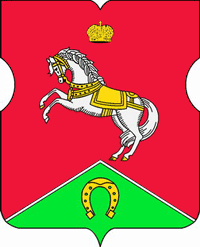 СОВЕТ ДЕПУТАТОВмуниципального округаКОНЬКОВОРЕШЕНИЕ                27.10.2020                         6/5       ______________№________________ 	Заслушав в соответствии с пунктом 9 части 1 статьи 1 Закона города Москвы от 11 июля 2012 года №39 «О наделении органов местного самоуправления муниципальных округов в городе Москве отдельными полномочиями города Москвы» информацию руководителя ГБУ ЦСМ «Коньково» Комзолова А.Е. о работе учреждения в 2019 годуСоветом депутатов принято решение:1. Принять информацию руководителя ГБУ ЦСМ «Коньково» Комзолова А.Е. о работе учреждения в 2019 году к сведению.2. Направить настоящее решение в управу района Коньково, префектуру Юго-Западного административного округа города Москвы и Департамент территориальных органов исполнительной власти города Москвы.3. Опубликовать настоящее решение в газете «Муниципальный вестник Коньково» и разместить на сайте органов местного самоуправления муниципального округа Коньково www.konkovo-moscow.ru.  4. Контроль за исполнением настоящего решения возложить на исполняющего полномочия главы муниципального округа Коньково Малахова С.В.Исполняющий полномочия главы муниципального округа Коньково                                           С.В. МалаховО заслушивании информации руководителя ГБУ ЦСМ «Коньково» о работе учреждения в 2019 году